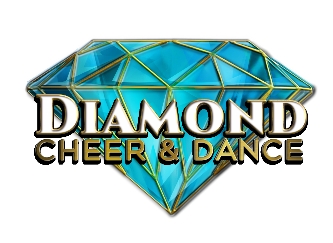 DIAMOND CHEER & DANCESCHOOL - NON MOUNTDIVISION: _______________________________________________	TEAM NAME: _____________________________________________JUDGE NUMBER: ____________	ROUTINE TIME: ______________CATEGORYPTS 70SCORECOMMENTSSTANDING TUMBLING10RUNNING TUMBLING10JUMPS10MOTIONS/DANCE /10ROUTINE FLOW/TRANSITIONS/TIMING10FORMATIONS/SPACING/10OVERALL EXECUTION & SHOWMANSHIP10TOTAL